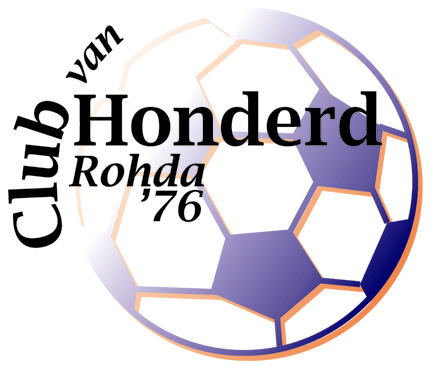 INCASSOFORMULIERJa,  ik word/ben lid en machtig de Club van Honderd tot wederopzegging jaarlijks € 50 euro af te schrijven van mijn rekeningnummer:(IBAN) _____________________________Daarbij kies ik voor (kruis aan wat van toepassing is):0 = 1 x € 50 (afschrijving in de maand mei)0 = 2 x € 25 (afschrijving in de maanden mei en november)Naam:		……………………….Adres:		……………………….Postcode:		…. ..Plaats:		……………………….		E-mailadres:  	……………………….Ik wil het volgende op mijn naambordje  op het bord in de kantine:			……………………….Handtekening:	……………………….Bodegraven, 	____/___/20__  (datum)Mail het ingevulde formulier (of bv een foto ervan) naar: marcelking71@hetnet.nl of geef het af aan één van de drie bestuursleden (http://www.rohda76.nl/club-van-honderd/).